ХОРВАТИЯ. Аренда апартаментов в Средней Далмации.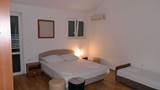 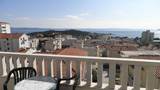 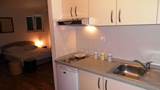 Макарска. Апарт-отель.Новый дом, 50 м от автовокзала, 200 м от центра города  и 400 м от главного пляжа.Во всех номерах имеется: кондиционер, телевизор, холодильник, интернет. Гости номеров без кухни имеют возможность использовать общую кухню, которая находится на 1 этаже.1- Апартамент  (3+1) 3 -Студио  (2+1) 7- Двухместные номера без кухни ( 2 )  Цены до 20.06. и после 11.09. – 22 € чел/ ночьРядом с домом есть ресторан, где гости могут заказать:Завтрак – 5 € /челПолупансион – 12 € /чел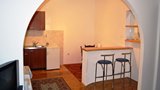 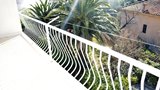 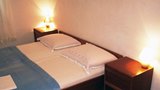 Макарска. Апартаменты. (2 + 1) с 1 спальней, гостиная (с диваном для одного человека), кухней, ванная комната, балкон. Цена: июль - август 77 € Июнь- сентябрь 66 €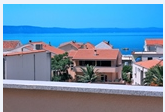 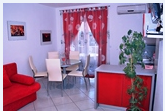 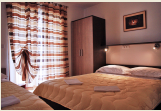 Тучепи. Апартаменты. (3+2)отдельная спальня - двуспальная кровать + дополнительная кровать, гостиная,кухня, ванная комната и туалет, кондиционер, терраса, 9m2 с видом на море.Цена: июль-август-135 евро, июнь-сентябрь-95 евро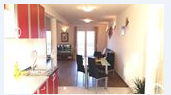 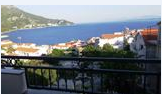 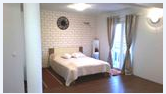 Игране. Студио- апартамент (2+2). 200 м от моря и центра.  Из окна и террасы вид на море. Кухня, двухспальная кровать, диван. Цена: 90 €